MORJE ali MORSKI EKOSISTEM NAJVEČJI ŽIVLJENJSKI PROSTOR, POKRIVA 71% ZEMELJSKE POVRŠINEPozorno preberi vsebine na strani 83 in 84.  Reši naloge v SDZ na strani 85. Napiši naslov učne snovi v zvezek.Odgovori na vprašanje na strani 83. Kaj je skupno organizmom na spodnjih fotografijah? Določi kako imenujemo pas oz. življenjski prostor, ki ga predstavlja slika. Pri tem si pomagaj z organizmi na sliki.V zvezek napiši kratek zapis o življenjskih prostorih, ki bo vseboval ključne pojme, ki jih boš moral znati. Primer: Pas bibavice:   bibavica ali plimovanje  → delovanje plime in oseke  → dviganje in upadanje morske gladine; spremenljivo okolje;   povečana, visoka slanost, visoka ali nizka temperatura, pomanjkanje vode, valovanje; organizmi so prilagojeni dejavnikom okolja;   Oglej si navedene vsebine na  www.iRokusPlus.si - Naravoslovje 7 – Interaktivno učno gradivo.   Vsebine: 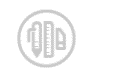   str.  2.5.1   -  naloga Ugotovi kaj prikazujejo fotografije, najdeš jo pod oznako                   -   črkovnica Morje  →  v zvezek izpiši trditve in rešitve navedene v 		      rumenem polju na desni strani                   -   oglej si filmčke  1, 2, 3, 4, 5  -  klik na kamero 7. Ogled predlaganih vsebin ti bo velika pomoč pri reševanju nalog v SDZ str.85. 8. Natančno sledi navodilom, naloge bodo hitro opravljene in osvojil boš novo znanje.  9. Za pomoč sem ti na voljo na e-naslovu milana.slivnik-strumbl@os-vrhovci.si.   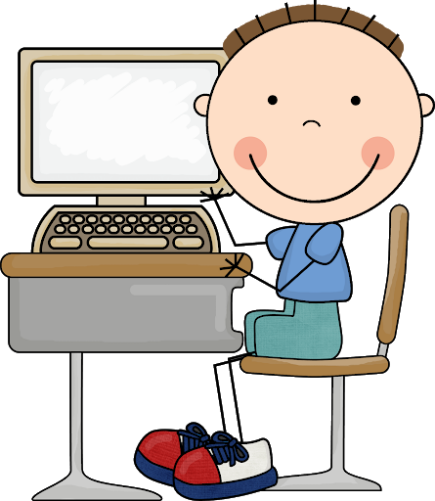 Veliko uspeha pri delu!23. 3. 2020